3月19日，市联合检查组汇合霸州镇应急办对辖区内小吃、餐饮进行燃气安全专项检查，对检查组发现的隐患问题，要求责任人切实落实主体责任，所有隐患均必须完成整改，并向责任人普及避免安全隐患常识，严防燃气安全问题发生，确保我镇安全生产形式稳定向好。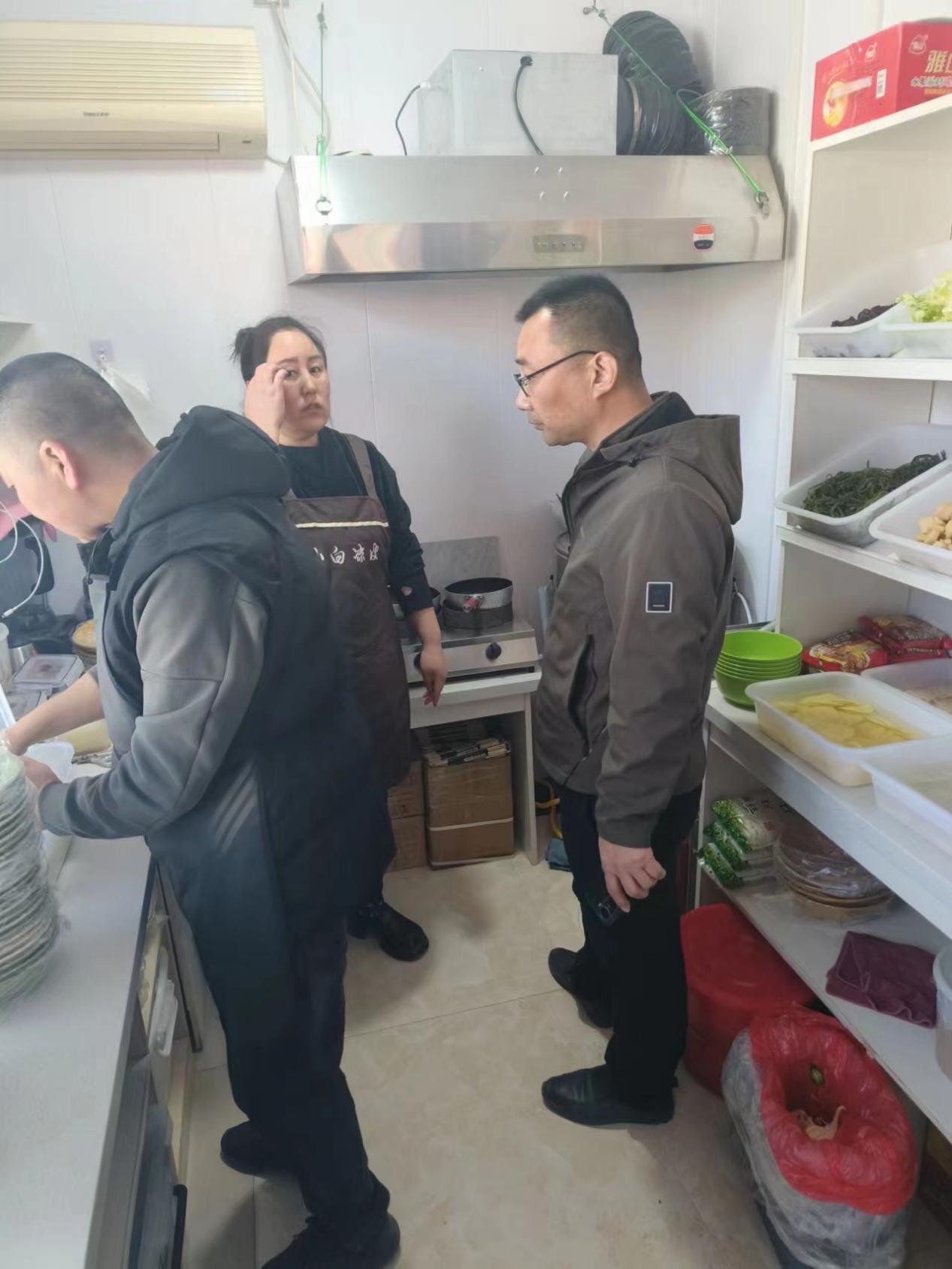 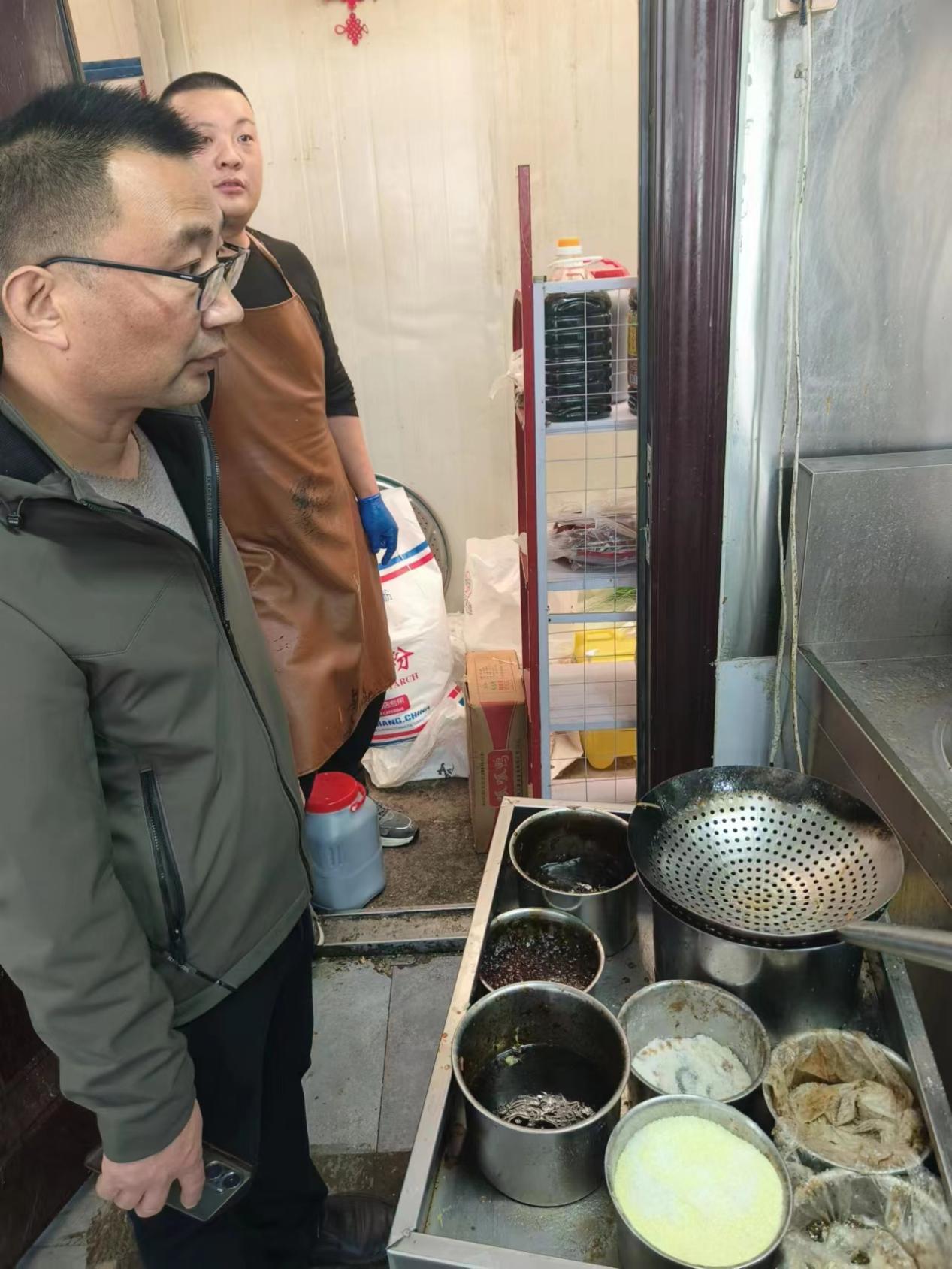 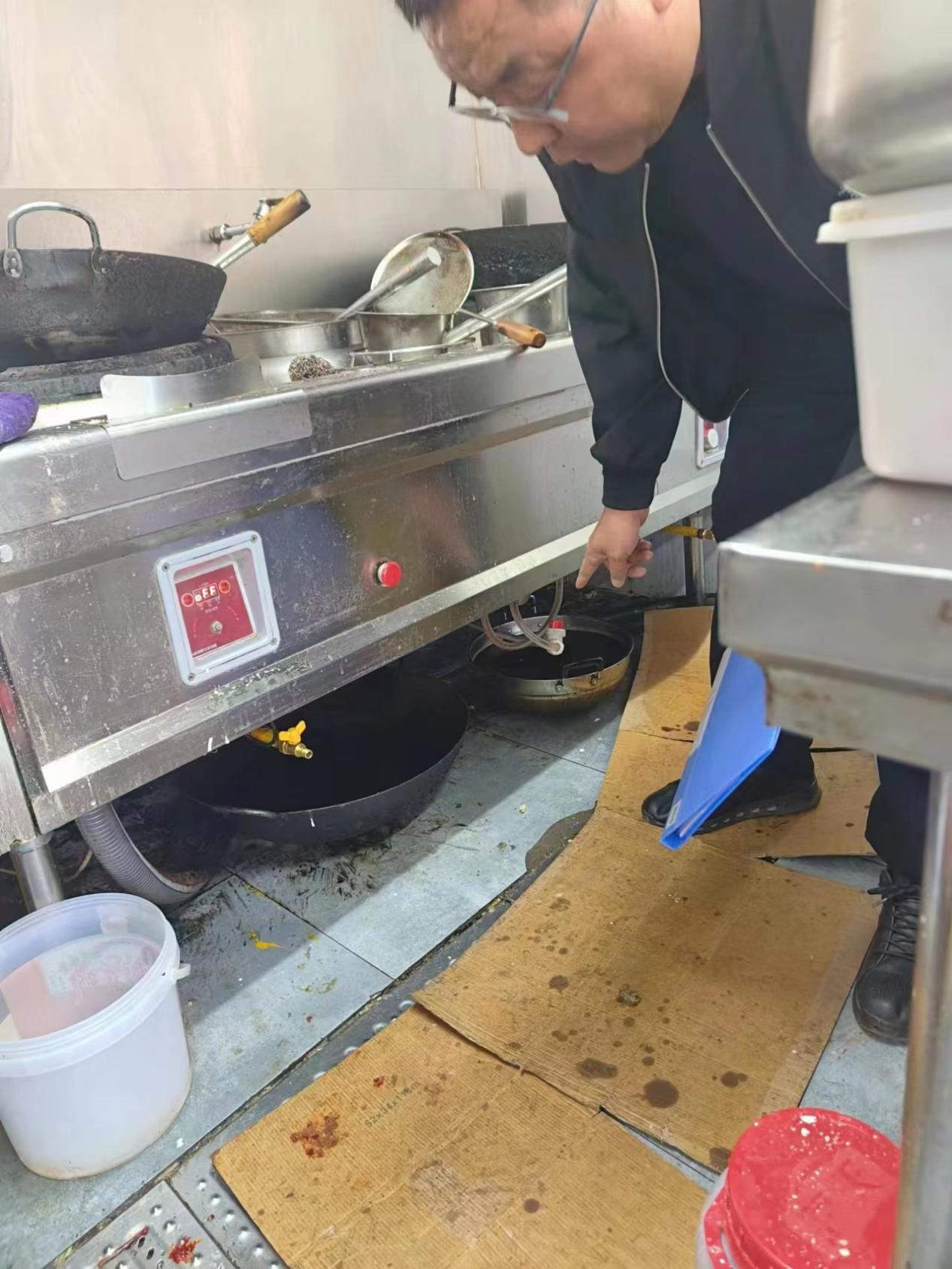 